          《在线课堂》学习单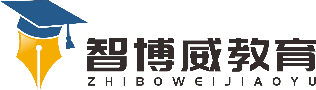 班级：                姓名：                 单元语文4年级下册第3单元课题12在天晴了的时候温故知新听写第11课的生字。自主攀登一、读句子,看拼音写汉字。1.我们chì(　　　)着脚,携着手,shè(　　　)过溪流。2.面对强大的对手,女排姑娘们没有丝毫的 dǎn qiè(  　　　)。3.xuàn yào(　  　　)着新绿的小草, 在阳光的pù（      ）晒下，闪着光芒。二、辨字组词。三、修改病句。1.他聚精会神地坐在那里专心地听老师讲课。2.作文写好以后,我们要学会把不正确的错别字改正过来。3.他的一双手几乎完全冻僵了。稳中有升四、写出下列句子运用的修辞手法。 1.看山间移动的暗绿——/云的脚迹——它也在闲游。	(　   　　)2.(凤蝶儿)把它五彩的智慧书页,/曝着阳光一开一收。(　 　  　)3.会场上爆发出一阵排山倒海般的掌声。	(　   　　)4.海的夜是柔和的,是寂静的,是梦幻的。	(　   　　)说句心里话